БАЛКА НА ДВУХ ОПОРАХФайл – новый – 2ой признак схемы (3 степени свободы в узле)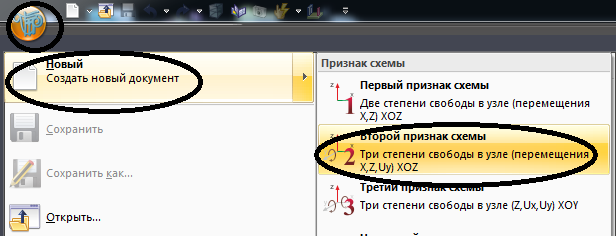 Имя: BALKA, Описание: расчет балки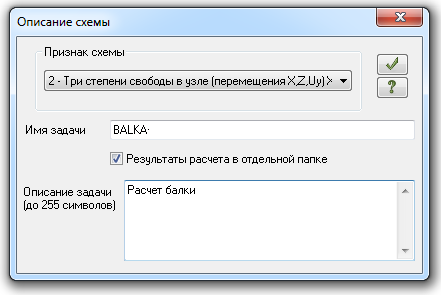 Программа Lira создана для конечного элементного расчета стержневых, оболочных и систем из объемных телПри расчете двух мерных балок мы задаем их геометрические параметры, физические данные (модуль упругости материала, модуль сдвига материала), граничные условия (опоры на концах балки), а также нагрузки на данную балку. 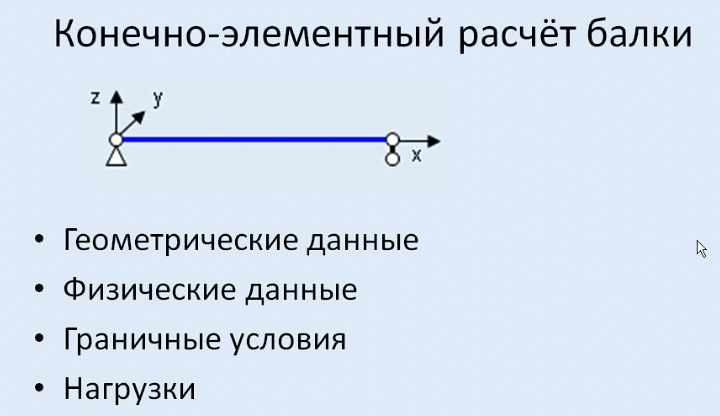 Какие бывают параметры и в чем они измеряются, вы изучали на курсе Сопротивление материалов, а программа LIRA помогает автоматизировать процесс расчета, при условии, если вы правильно ввели эти параметры. ИНТЕРФЕЙС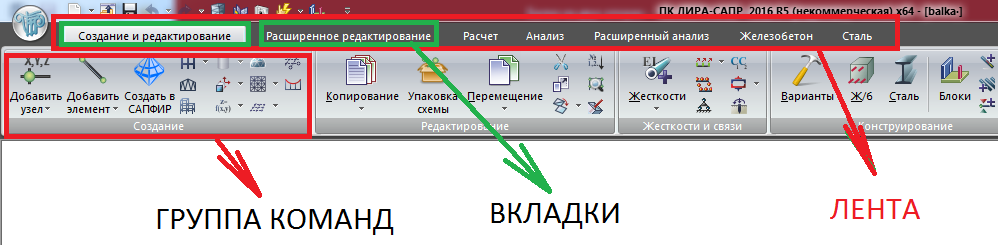 Включить диметрическую проекцию 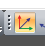 Добавить узел  - Первую координату установить со значениями x=0, y=0, z=0, а вторую координату, со смещением от первоначальной точки на расстоянии 3м по Х.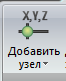 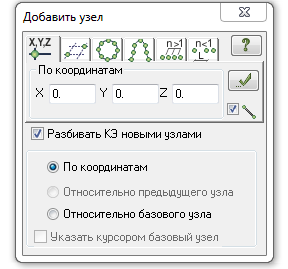 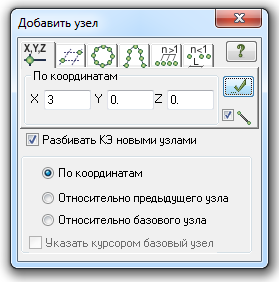 Добавить стержень и указывая на первую, затем вторую точку, построить стержень.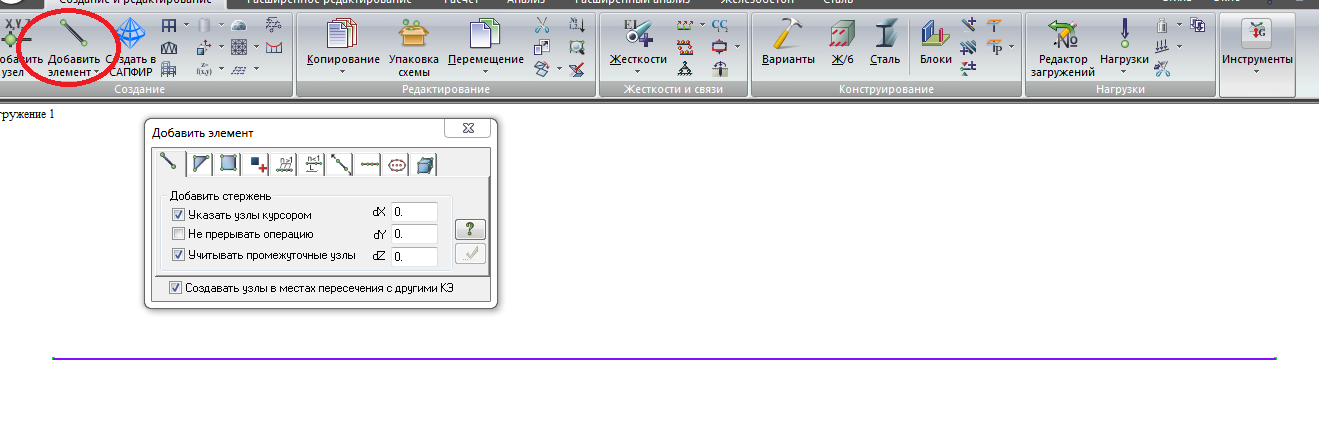 Перейдем к заданию граничных условий. Граничные условия задаются во вкладке Жесткости и связи 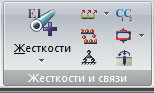 Нажимаем на значок Связи 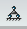 В этом окошке мы можем назначить закрепление элемента в узлах вдоль геометрических осей, а также закрепить угол поворота вокруг оси.А) Включить х и z – указать 1 узел рамкой  -  - Нажать 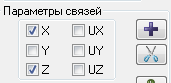 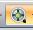 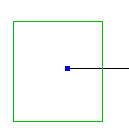 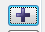 Б) Убрать галочку с Х, указать второй узел и нажать +В) Отжать кнопку Отметка узлов 9. Перейдем к заданию физических данных, а точнее к заданию жесткости 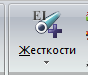 Кнопка Добавить -  - выбрать сечение Двутавр. Предполагаем, что у нас сечение металлическое, состоящее из прокатного двутавра – Подтвердить выбор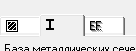 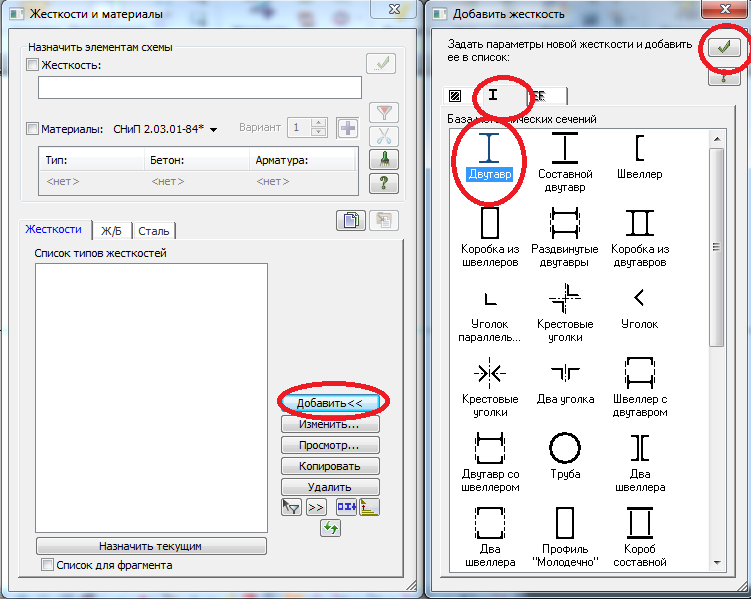 Открыть сортАмент и выбрать нормальные двутавры, затем тип профиля 20Б1 – ОК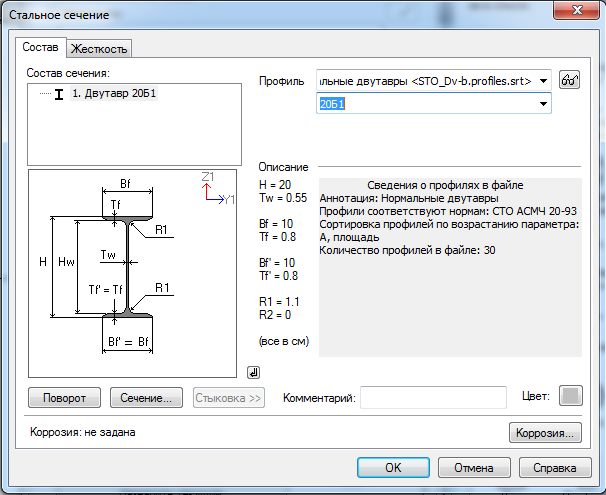 Если не менять параметры Поворот и Сечение, то двутавр будет расположен относительно осей так: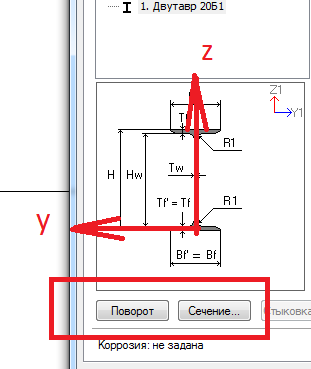 Назначаем сечение на стержень – отметка элементов  - указываем на стержень – ОК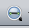  Переходим в заданию нагрузок. Зададим нагрузку от собственного веса  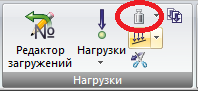 В открывшемся окошке нажимаем Применить 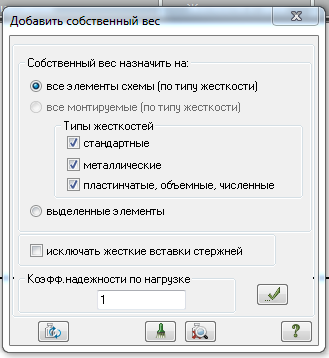 Задаем нагрузку на узлы  - нагрузка на стержни  - выбираем тип нагрузки Распределенная   - Вводим значение 1 т/м. – указываем на стержень – применить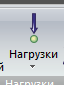 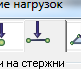 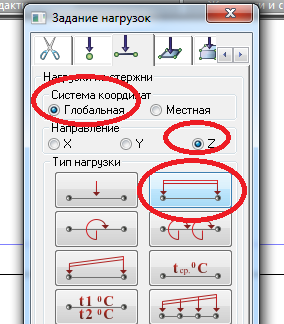  Чтобы посмотреть информация об узле или элементе, необходимо нажать фонарик в нижней части экрана 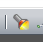 Отправляем задачу на расчет  - выполнить расчет 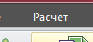 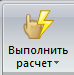 Переходим во вкладку Анализ . Тут информация о деформации схемы, об усилиях на стержнях и других лементах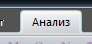 Можно посмотреть только углы поворота узлов балки вдоль оси y  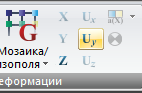 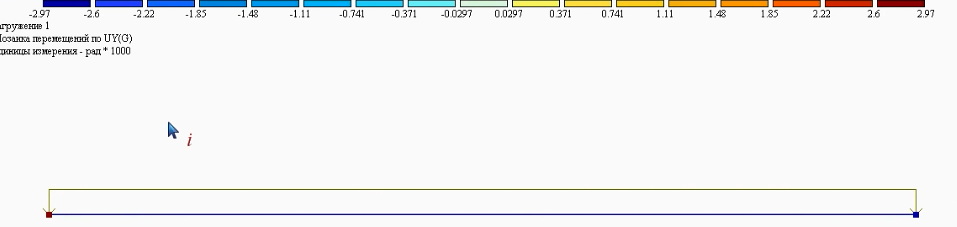 Также можно посмотреть эпюру моментов 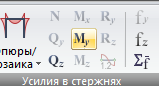 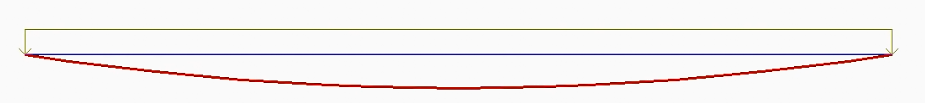 Посмотреть значению на эпюрах, нажать на значок . 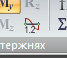 И получаем значение 1,15 т/м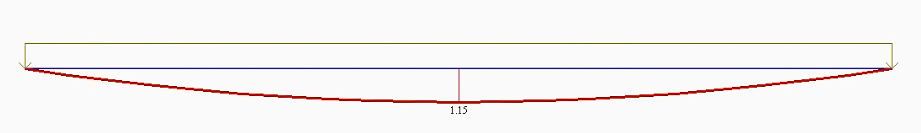 